Your recent request for information is replicated below, together with our response.The total number of reports of theft from a person received for the following electronic devices in 2020, 2021 and 2022:Laptops, Tablets, Smartphones and Smartwatches The total number of reports received of theft from a person in 2020, 2021 and 2022 where one of the following was reported to have been used as the crime was committed: Moped, motorbike, electric scooter, bike, e-bike, and car. The total number of reports received of theft from a person in 2020, 2021 and 2022 where there was a report of a weapon being used, or the victim suffering an injury.The number of people aged under 18, divided by the age brackets below, who have been charged with theft from a person in each of the years ended 2020, 2021 and 2022:Under 10 years of age, 11-12, 13-14, 15-16, and 17. In response to these questions, I regret to inform you that I am unable to provide you with the information you have requested, as it would prove too costly to do so within the context of the fee regulations.  As you may be aware the current cost threshold is £600 and I estimate that it would cost well in excess of this amount to process your request. As such, and in terms of Section 16(4) of the Freedom of Information (Scotland) Act 2002 where Section 12(1) of the Act (Excessive Cost of Compliance) has been applied, this represents a refusal notice for the information sought.By way of explanation, crimes in Scotland are recorded in accordance with the Scottish Government Justice Department offence classification codes and are not thereafter sub-categorised. There is no specific offence for ‘Theft from a person’, any such instance would be recorded under the general classification of ‘Theft’. The crime recording systems used by Police Scotland have no facility which would allow for any of the information you seek to be automatically retrieved. Case by case assessment of all Theft offences would have to be carried out to ascertain the type of property stolen, the method used, the age of the accused, and whether there were any injuries or weapons involved. As illustrated by our published statistics, this would involve individually examining tens of thousands of crime reports for the time period requested - an exercise which I estimate would far exceed the cost limit set out in the Fees Regulations.If you require any further assistance please contact us quoting the reference above.You can request a review of this response within the next 40 working days by email or by letter (Information Management - FOI, Police Scotland, Clyde Gateway, 2 French Street, Dalmarnock, G40 4EH).  Requests must include the reason for your dissatisfaction.If you remain dissatisfied following our review response, you can appeal to the Office of the Scottish Information Commissioner (OSIC) within 6 months - online, by email or by letter (OSIC, Kinburn Castle, Doubledykes Road, St Andrews, KY16 9DS).Following an OSIC appeal, you can appeal to the Court of Session on a point of law only. This response will be added to our Disclosure Log in seven days' time.Every effort has been taken to ensure our response is as accessible as possible. If you require this response to be provided in an alternative format, please let us know.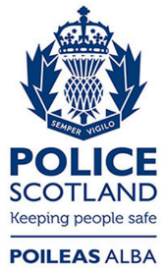 Freedom of Information ResponseOur reference:  FOI 23-0445Responded to:  24th February 2023